Division of general practice—organisation identifier, NNNExported from METEOR(AIHW's Metadata Online Registry)© Australian Institute of Health and Welfare 2024This product, excluding the AIHW logo, Commonwealth Coat of Arms and any material owned by a third party or protected by a trademark, has been released under a Creative Commons BY 4.0 (CC BY 4.0) licence. Excluded material owned by third parties may include, for example, design and layout, images obtained under licence from third parties and signatures. We have made all reasonable efforts to identify and label material owned by third parties.You may distribute, remix and build on this website’s material but must attribute the AIHW as the copyright holder, in line with our attribution policy. The full terms and conditions of this licence are available at https://creativecommons.org/licenses/by/4.0/.Enquiries relating to copyright should be addressed to info@aihw.gov.au.Enquiries or comments on the METEOR metadata or download should be directed to the METEOR team at meteor@aihw.gov.au.Division of general practice—organisation identifier, NNNIdentifying and definitional attributesIdentifying and definitional attributesMetadata item type:Data ElementShort name:Division of General Practice numberMETEOR identifier:270014Registration status:Health, Standard 01/03/2005Definition:The unique identifier for the Division of general practice number as designated by the Commonwealth Government of Australia. Each separately administered Division of general practice has a unique identifying number.Data Element Concept:Division of general practice—organisation identifierValue Domain:Identifier NNNValue domain attributesValue domain attributesValue domain attributesRepresentational attributesRepresentational attributesRepresentational attributesRepresentation class:IdentifierIdentifierData type:NumberNumberFormat:NNNNNNMaximum character length:33Data element attributes Data element attributes Source and reference attributesSource and reference attributesSubmitting organisation:Cardiovascular Data Working Group
Origin:The actual Division of General Practice numbers can be obtained by selecting the individual State or Territory from the Divisions Directory found within the Australian Division of General Practice websiteRelational attributesRelational attributesRelated metadata references:Is re-engineered from  Division of general practice number, version 1, DE, NHDD, NHIMG, Superseded 01/03/2005.pdf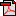  (14.2 KB)No registration statusImplementation in Data Set Specifications:Cardiovascular disease (clinical) DSSHealth, Superseded 15/02/2006
Cardiovascular disease (clinical) DSSHealth, Superseded 04/07/2007
Cardiovascular disease (clinical) DSSHealth, Superseded 22/12/2009
Cardiovascular disease (clinical) DSSHealth, Superseded 01/09/2012
Cardiovascular disease (clinical) NBPDSHealth, Superseded 17/10/2018
Cardiovascular disease (clinical) NBPDS Health, Standard 17/10/2018